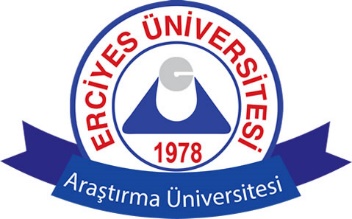 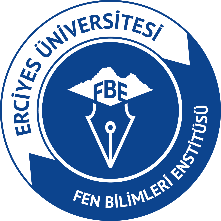                                                                                                                               ……/ …... / 20…Tez İzleme Komitesi (TİK)  .…/…./20….  tarihinde toplanarak adı geçen öğrencinin tez önerisini incelemiş ve yapılan sözlü savunma sonrası aşağıdaki sonuca varılmıştır.       Kabul Edildi           Reddedildi       Öğrenci Sınava Girmedi         Düzeltme (1 Ay)      Toplantı Uygulama Şekli:        Yüz Yüze           Dijital Ortamda        KarmaFEN BİLİMLERİ ENSTİTÜ MÜDÜRLÜĞÜNEYukarıda adı, soyadı verilen Ana Bilim Dalımız Doktora öğrencisinin Doktora Tez Önerisi ile ilgili Tez İzleme Komitesinin aldığı karar tutanak altına alınmıştır. Bilgilerinize saygıyla arz olunur.                                                                                                                             Unvan Ad Soyad İmza                                                                                                                           Ana Bilim Dalı BaşkanıERCİYES ÜNİVERSİTESİ LİSANSÜSTÜ EĞİTİM VE ÖĞRETİM YÖNETMELİĞİTez konusunun belirlenmesi ve tez önerisi savunması MADDE 48 – (1) Doktora tez çalışması konusu, öğrenci ve danışmanı tarafından önerilir. (2) Doktora yeterlik sınavını başarıyla tamamlayan öğrenci, en geç altı ay içinde yapacağı araştırmanın amacını, yöntemini ve çalışma planını kapsayan tez önerisini tez izleme komitesinin önünde sözlü olarak savunur. Öğrenci, tez önerisiyle ilgili yazılı bir raporu sözlü savunma sınavı tarihinden en az on beş gün önce komite üyelerine sunar, mazeretsiz olarak tez önerisi savunma sınavına girmeyen öğrenci başarısız olarak değerlendirilir. (3) Tez izleme komitesi, öğrencinin sunduğu tez önerisinin kabul, düzeltme veya reddedileceğine salt çoğunlukla karar verir. Düzeltme için bir ay süre verilir. Bu süre sonunda kabul veya red yönünde salt çoğunlukla verilen karar, enstitü anabilim/anasanat dalı başkanlığınca işlemin bitişini izleyen üç gün içinde enstitüye tutanakla bildirilir. (4) Tez önerisi reddedilen öğrenci, yeni bir danışman ve/veya tez konusu seçme hakkına sahiptir. Bu durumda yeni bir tez izleme komitesi atanabilir. Programa aynı danışmanla devam etmek isteyen öğrenci üç ay içinde, danışman ve tez konusunu değiştiren öğrenci ise altı ay içinde tekrar tez önerisi savunmasına alınır. Tez önerisi bu savunmada da reddedilen öğrencinin yükseköğretim kurumu ile ilişiği kesilir.